Základní umělecká škola, Jablunkov, příspěvková organizace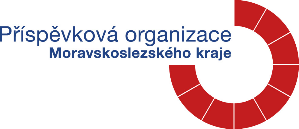 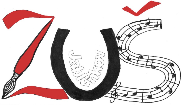 řád výtvarného oboru1.	Žák je povinen se při práci v učebně a při přípravě na vyučování řídit pokyny vyučujícího.2.	Do učebny žák vstupuje jen se souhlasem vyučujícího.3.	V učebně sedí žáci podle zasedacího pořádku; své pracovní místo udržuje každý žák v čistotě a pořádku. Na lavici má žák pouze ty věci, které nezbytně potřebuje k zadané činnosti.4.	Žák je povinen před začátkem prováděné činnosti zkontrolovat stav pracovního místa, pracovních pomůcek a přístrojů. Veškeré závady a nedostatky, a to i během vyučování, je žák povinen nahlásit svému vyučujícímu.5.	Žák zachází se zařízením učebny, pomůckami a přístroji opatrně a šetrně a podle pokynů vyučujícího.6.	V učebně se smí provádět pouze práce, které jsou nařízeny či povoleny vyučujícím a pod jeho dohledem.7.	Žákům je zakázánoa)	manipulovat se zatemněnímb)	dotýkat se pomůcek připravených na vyučováníc)	přibližovat se k rozvaděči elektrického proudu a k elektrickým zásuvkámd)	přibližovat se s hořlavými a výbušnými látkami k otevřenému ohnie)	provádět pokusy s toxickými, vysoce toxickými, žíravými a výbušnými látkamif)	přelévat koncentrované roztoky žíravých látekg)	ochutnávat chemické látky nebo přípravky a odnášet je z učebnyh)	odnášet z učebny jakékoliv učební pomůcky8.	V učebně se musí zachovávat klid a pořádek. Přecházet bez povolení vyučujícího na jiné pracovní místo či svévolně přenášet elektrické spotřebiče je žákům zakázáno.  Žák je  povinen pracovat soustředěně podle návodu a pokynů vyučujícího, bezpečnostních listů a údajů na štítku obalu používané pomůcky, používat potřebné osobní ochranné pracovní prostředky, sledovat celý průběh prováděné operace a dodržovat opatření na ochranu života a zdraví. Je zakázáno otevírat bez povolení vyučujícího skříňky a stoly, vyklánět se z oken a plýtvat s vodou, plynem, elektrickou energií a chemickými látkami nebo přípravky.9.	Každý žák musí být na začátku vyučování vyučujícím seznámen s prováděnou činností, postupem práce, zásadami poskytování první pomoci a umístěním lékárničky první pomoci.10.	Žák je povinen zahájit činnost až po schválení sestavení aparatury vyučujícím, který dal pokyn k práci.11.	Žákům je zakázáno zapínat přístroje do elektrické sítě a manipulovat s nimi dříve, než dojde k jejich seznámení se způsobem jejich užití podle návodu k obsluze. Při práci s přístrojem a při jeho zapojení musí žák dbát na to, aby měl suché ruce.12.	Žákům není dovoleno manipulovat s přístrojem jiným způsobem, než jaký je předepsán návodem od výrobce. 13.	Všechny přístroje je nutno udržovat v naprosté čistotě a chránit je před nebezpečím polití žíravými a jinými nebezpečnými látkami a vodou, pokud k tomuto účelu nejsou specificky upraveny.14.	Žák je povinen po ukončení práce přístroj odpojit ze sítě, provést základní údržbu podle pokynů vyučujícího a uvést jej do původního stavu.15.	V učebně je přísně zakázáno přelévat chemické látky nebo přípravky do nádob podobných na poživatiny či hračky.16.	Každou mimořádnou událost (poškození pomůcky, vysypání či vylití látky, zasažení očí a kůže, požití, nadýchání, úraz apod.) je žák povinen nahlásit svému vyučujícímu, který zajistí potřebná opatření, včetně sanace ploch, poskytnutí první pomoci a přivolání zdravotnické záchranné služby.17.	Po ukončení práce jsou žáci povinni omýt a uklidit pomůcky na stanovené místo, uklidit pracoviště, vypnout elektrické přístroje, vyprázdnit vnitřní prostor lavice. Žáci jsou dále povinni si omýt ruce mýdlem, popřípadě dalším čisticím prostředkem.18.	Učitel je dále při odchodu z učebny zkontrolovat uzavření vody, vypnutí elektrických spotřebičů a zhasnutí světel.19.	Z místnosti žáci odchází jen se souhlasem vyučujícího.Přehled důležitých telefonních čísel :	Zdravotnická záchranná služba 155Pohotovostní služba : vodáren 840 111 125 	elektráren 840 114 115 	Hasičský záchranný sbor 150 V Jablunkově dne: 1. 9. 2021				Razítko a podpis ředitele školy